                     5 созыв                                                                42 заседание                     КАРАР                                                                   РЕШЕНИЕ          «22» ноябрь 2021 й.                 № 42/124               «22» ноября 2021 й.                  О внесении изменений и дополнений в решение Совета сельского поселения Такарликовский сельсовет муниципального района Дюртюлинский район Республики Башкортостан №17/70 от 03.08.2020г. «Об утверждении Положения о бюджетном процессе в сельском поселении Такарликовский сельсовет муниципального района Дюртюлинский район Республики Башкортостан»Рассмотрев протест Дюртюлинской межрайонной прокуратуры                            от 29.10.2021г. №7-1-2021г., руководствуясь ст.35, ч.3 ст.43 Федерального закона №131-ФЗ от 06.10.2003г. «Об общих принципах организации местного самоуправления в Российской Федерации», Совет сельского поселения Такарликовский сельсовет муниципального района Дюртюлинский район  Республики БашкортостанРЕШИЛ:1. Внести в решение Совета сельского поселения Такарликовский сельсовет муниципального района Дюртюлинский  район Республики Башкортостан                   от 03.08.2020г. № 17/70 «Об утверждении  Положения о бюджетном процессе               в сельском поселении Такарликовский сельсовет муниципального района Дюртюлинский район Республики Башкортостан» (далее Положение)  следующие изменения:1.1. Статью 14 Положения дополнить абзацем следующего содержания:«Заключение договора (соглашения) о предоставлении субсидии юридическому лицу, являющемуся стороной соглашения о защите и поощрении капиталовложений, заключенного в порядке, установленном Федеральным законом от 1 апреля 2020 года N 69-ФЗ "О защите и поощрении капиталовложений в Российской Федерации", на срок, превышающий срок действия утвержденных лимитов бюджетных обязательств, осуществляется                  в пределах сроков и объемов возмещения затрат, определяемых в соответствии                            с указанным Федеральным законом»;1.2. Абзац 2 пункта 10 статьи 14 Положения изложить в следующей редакции:«	Договоры (соглашения) о предоставлении субсидий, указанные в абзаце первом настоящей части, и дополнительные соглашения к указанным договорам (соглашениям), предусматривающие внесение в них изменений или                              их расторжение,  заключаются в соответствии с типовыми формами, утверждаемыми соответственно Министерством финансов Российской Федерации, финансовым органом субъекта Российской Федерации, финансовым органом муниципального образования.»1.3. Пункт 1 статьи 15 Положения изложить в следующей редакции:«В бюджете поселения могут предусматриваться субсидии бюджетным                   и автономным учреждениям на финансовое обеспечение выполнения ими муниципального задания, в том числе в рамках исполнения муниципального социального заказа на оказание муниципальных услуг в социальной сфере, рассчитанные с учетом нормативных затрат на оказание ими муниципальных услуг физическим и юридическим лицам и нормативных затрат на содержание муниципального имущества.Из бюджета поселения могут предоставляться субсидии бюджетным                          и автономным учреждениям на иные цели.Порядок предоставления субсидий в соответствии с абзацем первым настоящей части из бюджета поселения устанавливается правовыми актами администрации  сельского поселения Такарликовский сельсовет.Порядок определения объема и условия предоставления субсидий                               в соответствии с абзацем вторым настоящей части из бюджета поселения устанавливается администрацией  сельского поселения Такарликовский сельсовет или уполномоченным им органом местного самоуправления.».1.4. Пункт 5 статьи 15 Положения дополнить абзацами следующего содержания:«Субсидии в целях финансового обеспечения исполнения муниципального социального заказа на оказание муниципальных услуг в социальной сфере некоммерческим организациям, указанным в пункте 1 настоящей статьи, являющимся исполнителями таких услуг, предоставляются из бюджетов бюджетной системы Российской Федерации в соответствии со статьей 78.4 Бюджетного  Кодекса Российской Федерации.Заключение договоров (соглашений) о предоставлении субсидий, предусмотренных абзацем вторым пункта 1, пунктами 2 и 4 настоящей статьи,                 из федерального бюджета, бюджета субъекта Российской Федерации, местного бюджета на срок, превышающий срок действия утвержденных лимитов бюджетных обязательств, осуществляется в случаях, предусмотренных соответственно решениями Правительства Российской Федерации, высшего исполнительного органа государственной власти субъекта Российской Федерации, местной администрации, принимаемыми в определяемом                         ими порядке.».3 Контроль за исполнением данного решения возложить на постоянную депутатскую комиссию по бюджету, финансам, налогам и вопросам собственности (Калимуллина Э.Д.).Председатель Совета                                                                             Р.Р. ГареевБАШКОРТОСТАН  РЕСПУБЛИКАҺЫДүртөйлө районыТәкәрлек ауыл советымуниципаль районының ауыл биләмәһе СоветыАдрес: Иванаево ауылы , Комсомольская  урамы, 3Тел  883-62-15факс3-62-16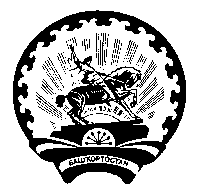 РЕСПУБЛИКА  БАШКОРТОСТАНСовет  сельского  поселенияТакарликовский сельсовет муниципального района Дюртюлинский районАдрес: с. Иванаево, ул. Комсомольская, 3тел 883-62-15факс3-62-16